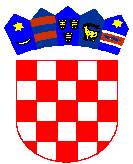             REPUBLIKA HRVATSKAVUKOVARSKO-SRIJEMSKA ŽUPANIJA                        GRAD ILOK                 GRADSKO VIJEĆE
KLASA: 361-01/20-01/24URBROJ: 2196/02-02-20-2Ilok, 21. prosinca 2020. godineNa temelju članka 31. st 3. Zakona o postupanju s nezakonito izgrađenim zgradama (NN br. 86/12, 143/13, 65/17 i 14/19) i članka 28. Statuta Grada Iloka („ Službeni  vjesnik“ Vukovarsko-srijemske županije br. 11/13, 4/18 i 4/20), Gradsko vijeće Grada Iloka, na svojoj 15. sjednici održanoj 21. prosinca 2020. godine donosiPROGRAMutroška sredstava naknade za zadržavanje nezakonito izgrađenih zgrada u prostoru za 2021. god.Članak 1.Programom utroška sredstava naknade za zadržavanje nezakonito izgrađenih zgrada u prostoru za 2021. godinu utvrđuje se namjena korištenja  30% sredstava naknade jedinica lokalne samouprave na čijem se području nalazi nezakonito izgrađena zgrada, odnosno prihod su proračuna Grada Iloka. Sredstva se koriste namjenski sukladno čl. 31. st. 3. Zakona o postupanju s nezakonito izgrađenim zgradama. Članak 2.Sredstva naknade za zadržavanje nezakonito izgrađenih zgrada u prostoru planirana su za 2021. godinu u iznosu 50.000,00 kuna, koja se planira utrošiti za:Za poboljšanje infrastrukturno nedovoljno opremljenih ili neopremljenih naselja  50.000,00 kuna.Članak 3.Program stupa na snagu osmog dana od dana objave u „Službenom glasniku“ Grada Iloka.                                                                                                        Predsjednik Gradskog vijeća                                                                                                                      Filip Petrik									_____________________